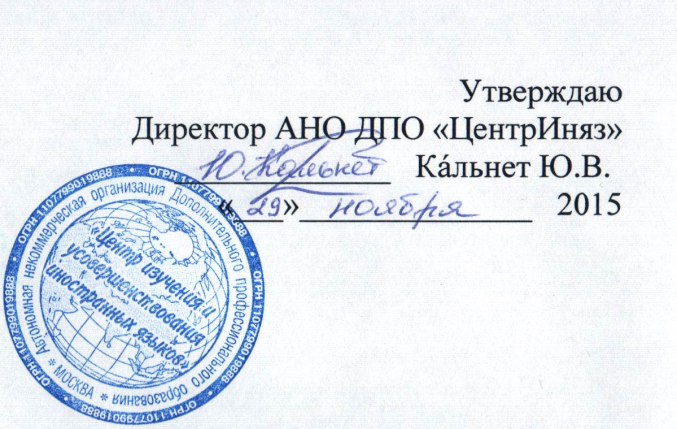 Рабочая программа КУРС: ДЕЛОВОЙ АНГЛИЙСКИЙУРОВЕНЬ: ПОСТ-ПОРОГОВЫЙ (UPPER-INTERMEDIATE)ПРОДОЛЖИТЕЛЬНОСТЬ: 112 АКАДЕМИЧЕСКИХ ЧАСОВПРОДОЛЖИТЕЛЬНОСТЬ ТЕМЫ: 8 АКАДЕМИЧЕСКИХ ЧАСОВУМК: MARKET LEADER, LONGMAN, FINANCIAL TIMES, 20071 Бизнес курс Market Leader..........................................................................................................................................................32 Цели и задачи курса.....................................................................................................................................................................33 Компетенции обучающегося, формируемые в результате освоения дисциплины.........................................................44 Содержание курса.........................................................................................................................................................................55 Тематический план.......................................................................................................................................................................66 Распределение трудоемкости по разделам и темам, а также формам проведения занятий с указанием форм текущего контроля.........................................................................................................................................................................87 Содержание дисциплины по темам.........................................................................................................................................138 Формы контроля.........................................................................................................................................................................179 Учебно-методический комплект..............................................................................................................................................19Бизнес курс Market Leader:Данный курс предназначен для корпоративных клиентов, которые хотят дать своим работникам возможность обновить знания по английскому языку, которые они приобрели ранее и получить новые знания (по грамматике, лексике и структуре языка) для работы. Цель курса - развить основные четыре навыка: чтение, аудирование, говорение и письмо, для того, чтобы уметь общаться в сфере бизнеса. УРОВЕНЬ:  пост -пороговый (Intermediate)Цели  и задачи курса курса:Научить и развить умение у взрослых людей, работающих в сфере бизнеса, общаться на языке в различных бизнес ситуациях (в рамках данного курса) для решения языковых проеград на работе.Научить и развить навыки аудировния, чтения, письма и говорения предусмотренные в корпусе данного курса. Курс направлен на формирование иноязычной коммуникативной компетенции, которая рассматривается не как абстрактная сумма знаний, умений и навыков, а как «совокупность личных качеств студентов (ценностно-смысловых ориентаций, знаний, умений, навыков и способностей) и определяется как способность решать проблемы и самостоятельно находить ответы на вопросы, возникающие в процессе учебного, социально-культурного и профессионального или бытового общения на иностранном языке». Формирование коммуникативной компетенции включает развитие   следующих компетенций:лингвистическая компетенция: знание лексических, грамматических и фонетических единиц, а также навыки и умения их использования при порождении и восприятии иноязычных высказываний;дискурсивная компетенция: способность построения целостных, связных и логичных высказываний (дискурсов) разных функциональных стилей в устной и письменной профессионально значимой коммуникации на основе понимания различных видов текстов при чтении и аудировании;стратегическая компетенция: способность использовать вербальные и невербальные стратегии для компенсации пробелов, связанных с недостаточным владением языком;прагматическая компетенция: умение использовать язык в определенных функциональных целях в зависимости от особенностей социального и профессионального взаимодействия: от ситуации, статуса собеседников и адресата речи и других факторов, относящихся к прагматике речевого общения, а также  в учебной, научной, и профессиональной деятельности, в частности, дальнейшем обучении в магистратуре и аспирантуре и проведения научных исследований в заданной области.социолингвистическая компетенция: способность использовать и преобразовывать языковые формы в соответствии с социальными и культурными параметрами взаимодействия в сфере профессиональной коммуникации.Содержание курса:Курс состоит из 12 основных тем, которые разделены между собой юнитами и подтемами. Для контроля, участники обучения проходят тестирование в середине курса, после первых 60 пройденных академических часов и в конце курса, после которого проходят финальное тестирование. Ниже вы сможете увидеть таблицу Тематического плана с основными темами и подтемами, колличеством академических часов, расчитанные на каждый разделПродолжительность  курса:112  академических часов, (45 минут за академический час), что составляет 56 занятий по 2 академических часа каждое. Продолжительность темы составляет 8 академических часов. Обзор модуля 2 академических часа. Тестирование по модулю- 2 академических часа.Тематический планПродолжительность  курса:136 академических часов, (45 минут за академический час), что составляет 68 занятий по 2 академических часа каждое. Продолжительность темы составляет 8 академических часов. Тестирование- 2 академических часа.Компетенции обучающегося, формируемые в результате освоения дисциплиныПрактической целью обучения является достижение обучаемыми квалификации умелого пользователя (Upper-Intermediate )  – уровень B2 («пост пороговый») в единой европейской системе владения английским языком или Vantage level по классификации BEC. В результате обучения студент должен приобрести следующие   коммуникативные компетенции  Тематический планРаспределение трудоемкости по разделам и темам, а также формам проведения занятий с указанием форм текущего контроля*академические часы, потраченные на самостоятельную работу не входят в 112 академических часов занятий с преподавателем, но выполнение таких работ является обязательным условием для успешной сдачи экзамена по данному курсу; домашняя работа является частью форм контроля;**преподаватель вправе варьировать количество часов, потраченных на раздел и виды упражнений, в зависимости от уровня конкретной группыСодержание дисциплины по темам:Коммуникация- профессиональное и непрофессиональное общение;- Идиоматические выражения;- Отзывы сотрудников по улучшению стилей управленияПисьмо: action minutes;Планируемый результат: знать, уметь, владеть: Занть формы профессионального и непрофессионального общения. Знать идиоматические выражения в рамках раздела. Уметь характеризовать и обрабатыват отзывы сотрудников по улучшению стилей управления. Давать отзыв самим сотрудникам по их работе. Умение составить отчет.Международный маркетинг- Лексика, связанная  с маркетингом;- Составные сущетсвительные;-деловые навыки: Мозговой штурм. Проведение совещания;Планируемый результат: знать, уметь, владеть: Знать лексику связанную с маркетингом в корпусе данного раздела. Знать спобы образования составных существительных. Овладеть навыками проведения мозгового штурма на совещании с сотруниками отдела;Налаживание контактов-лексика связанная получением Контактов, выстраиванием взаимоотношени= Фразовые глаголы=деловые навыки Выявить потенциального клиента; Письмо: письмо-предложение  (продажа продукта)Планируемый результат: знать, уметь, владеть: Знать лексику рассматриваемую в данном разделе. Знать способы и техники по выстраиванию отношений. Уметь составить письмо –предложение по продукту.Успех=Обсуждение :  успех,  критерии, спобособы= Приставки в словахВремя: Present and past tenses – сравнение употребление=Деловые навыки: техника переговоровПланируемый результат: знать, уметь, владеть: Знать лексику рассматриваемую в данном разделе. Знать разницу Present and past tenses и уметь правильно их исползовать в речи; Знать всевозможные техники переговоров с партнерами в рамках раздела;Работа (удовлетворенность работой)=Обсуждение и работа над лексикой Мотивация в работе, стимулы;= Приставки в словахПланируемый результат: знать, уметь, владеть: Знать и уметь обсуждать тему «Мотивация», знать виды мотввации, выбор для влияния на сотрудников. Когда мотивация не работает, способы вовлечения в работу/проект. Знать правила словообразования, виды приставок, правила образованияКомандообра-зование=Обсуждение и работа над лексикой Командный дух; взаимоотношения= Приставки различных частей речи;Выражение прощедших действий с модальными глаголами (перфектный инфинитив)=обсуждение: Рещение конфликтов внутри командыУвеличение финансов= работ над лексикой Финансовые термины= Фразовые глаголы=Деловые навыки: техника ведения деловых переговоровВремя: Present and past tenses – сравнение употребление=Деловые навыки: техника переговоровПланируемый результат: знать, уметь, владеть: Уметь обсудить тему взаимоотношений (прилагательные для описания взаимоотношений в коллективе и друг с другом). Знать выражение прошедших действий с модальными глаголами (перфектный инфинитив) Риски=Лексика и обсуждение на тему Риски, проблемы, способы урегулирования= Наречия  (значение усиления= Деловые навыки: достижение конценсуса на переговоровПланируемый результат: знать, уметь, владеть: Знать лексику темы Риски, умение прогнозировать риски и широко аргументировать способы их предотващения . Знать что еть наречия, способы употребления, грамотное использование в речи.Стили управления=Обсуждение и работа над лексикой Качества менеджера. Стили управления= Организация текста (структуры)Деловые навыки: обсуждение Отношения людей (неформальные) как их можно развивать, как это может мешать;Планируемый результат: знать, уметь, владеть: Командообра-зование=Обсуждение и работа над лексикой Командный дух; взаимоотношения= Приставки различных частей речи;Выражения прощедших действий с модальными глаголами (перфектный инфинитив)=обсуждение: Рещение конфликтов внутри командыПланируемый результат: знать, уметь, владеть: Знание лексики для описания работы в команде.Умение описать свои чувства, умение сделать предположение, проявление сочувствия, выражение недовольства. Знание видов приставок, употребление с различными частями речи, правильное их употребление. Умение употреблять в речи выражения прощедших действий с модальными глаголами (перфектный инфинитив)Увеличение финансов= работа над лексикой Финансовые термины= Фразовые глаголы=Деловые навыки: техника ведения деловых переговоровПланируемый результат: знать, уметь, владеть: Знание финансовой лексики в рамках данного раздела. Знание и употребление фразовых глаголов. Уметь применять в практике деловые навыки ведения деловых переговоров.Обслуживание клиента=Обсуждение и работа над лексикой Урегулирование жалоб.=Герундий=Решение конфликтов с клиентами. Умение слушаьтьПланируемый результат: знать, уметь, владеть: Знать и уметь употреблять лексику связанную с уточнением, прояснением ситуации, выяснение деталей. Знание техники отработки жалоб клиента, уметь отработать в ролевой игре.Герундий, знкть глаголы, после которых идет –ing форма и после каких частица to.Кризис-менеджемент- Обсуждение и работа над лексикой Кризис, конфликты, факторы= Словосочетания с существительными (с и без предлогов); сходство и различие=Деловые навыки Умение задавать и отвечать на сложные вопросыПланируемый результат: знать, уметь, владеть: знать лексику , связанную с кризисом в бизнесе, в чем отличие от просто проблемы (умение обсудить тему). Знать словосочетани с существительными (с и без предлогов) в пределах данной темы; занть сходство и различие. Умение задавать и отвечать на сложные вопросыБудущее бизнеса= Обсуждение и работа над лексикой Предположения; прогнозы=Обсуждение Интервью с бизнес аналитиком ( тенденции будущегоДеловые навыки предположить тенденции развития и  улучшить прибыль универмагаПисьмо: отчетПланируемый результат: знать, уметь, владеть: Владеть лексикой Предположения прогнозы; Умение спрогназировать и предположить тенденции развития своей компании.       Критерии оценки тестовых заданий Промежуточный контроль осуществляется в форме письменного тестирования (аудирование, чтение, письмо) и устного тестирования (говорение). Оценка за промежуточный контроль включает  также оценку за текущий контроль. Критерии оценки знаний, навыковКритерии оценки монологического высказывания по прочитанному тексту                                            Критерии оценки диалогической речиКонтроль способности к коммуникативному партнерству. Параметры:2. Контроль коммуникативной целесообразности использования языковых средств в заданной ситуации общения. Параметры:Содержание курса:Курс состоит из 12 основных тем, которые разделены между собой юнитами и подтемами. Для контроля, участники обучения проходят тестирование в середине курса, после первых 60 пройденных академических часов и в конце курса, после которого проходят финальное тестирование. Ниже вы сможете увидеть таблицу Тематического плана с основными темами и подтемами, колличеством академических часов, расчитанные на каждый разделУчебно-методический комплект содержит: - Книга для преподавателя - Книга для студента - Рабочая тетрадь - CD для работы на уроке - CD для  самостоятельной работы - Сборник тестов - Дополнительные материалы: Лексико-грамматические упражнения, видеокурсВ области лексикиВ области грамматикиЗнать и умение правильно применять структуры английского предлжения; сравнительную и превосходную степень прилагательных;  страдательный залог; сложные существительные; фразовые глаголы, модальные глаголы; придаточные предложения. Чтение Понимать  основной смысл переписки профессиональной литературы, уметь пересказать основные идеи сложной статьиДеловые навыкиУметь активно участвовать в неформальных и деловых встречах, совещаниях, переговорах с носителями языкаГоворение Понимть большую часть речи носителей языка.Уметь активно участвовать в неформальных и деловых встречах, совещаниях, переговорах с носителями языкаМогу объяснить и отстоять свою точку зрения, используя соответсвующие методы уточнения пониманияАудированиеПонимать большую часть речи носителей языка. Понимаю различные темы и простые презентации в знакомой профессиональной областиЮнитТЕМАчасычасычасыЧТЕНИЕАУДИРОВАНИЕЛЕКСИКАГРАММАТИКАДЕЛОВЫЕ НАВЫКИГОВОРЕНИЕ:РАБОЧИЕ СИТУАЦИИ(CASE STUDY)1Коммуникация888Текст: Communication problems Интервью со специалистом по деловому общениюпрофессиональное и непрофессиональное общениеИдиоматические выраженияУрегулирование проблем по телефонуУлучшение навыков делового общенияПисьмо: меморандумы на тему манер общения в компании2Международный маркетинг888Текст: International marketing mix – Financial Times Прослушать  информацию и выполнить задания: Authentic brainstorming meetingЛексика, связанная  с маркетингом; словосочетанияСоставные сущетсвительные;Словосочетания с сущетвительнымиМозговой штурм (техника мышления)Разработать международный брэндюПисьмо: меморандумы3Налаживание контактов888Текст: Relationship marketing Интервью с  менеджерами по поиску клиентовКонтакты, взаимоотношения;Фразовые глаголыРабота с интернетом(информационный ресурс 21 века)Выявить потенциального клиента; Письмо: письмо-предложение  (продажа продукта)222Revision Module IRevision Module IRevision Module IRevision Module IRevision Module IRevision Module I222Progress test IProgress test IProgress test IProgress test IProgress test IProgress test I4Успех888Текст: Mobile phones - Financial Times  Интервью с менеджером по развитию бизнесауспех,  критерии, спобособыПриставки в словахВремя: Present and past tenses – сравнение употреблениеПереговоры( техника переговоров)Компания Camden FC: договор со спонсором футбольной команды;Письмо: Прес-релиз5Работа (удовлетворенность работой)888Текст: Fringe benefits - Financial Times   Интервью с экпертом по условиям работы Мотивация в работе, стимулыСтрадательный залогУрегулирование сложных ситуаций ( конфликтных)Работа. Привлекающие факторы,   понимание сотрудников на работеПисьмо: написание руководства6Риски888Текст: Risks from globalization – PR news wareИнтервью с менеджером по урегулированию рисковРиски, проблемы, способы урегулирования Наречия  (значение усиления)Достижение соглашенияУлучшить положение компании по производству одежды, уменьшение финансовых рисков; Письмо: отчеты222Revision Module IIRevision Module IIRevision Module IIRevision Module IIRevision Module IIRevision Module II222Progress test IIProgress test IIProgress test IIProgress test IIProgress test IIProgress test II7Стили управления888Текст: Who would you rather work for? – Guardian Интервью с автором статей по бизнесу Качества менеджера. Стили управленияОрганизация текста (структуры) Отношения людей (неформальные)Компания Zenova: Отзывы сотрудников по улучшению стилей управленияПисьмо: action minutes8Командообра-зованиеКомандообра-зование88Текст: Successful team working – Accountancy magazineИнтервью с экспертом в области  укрепления взаимоотношений в командеКомандный дух; взаимоотношенияПриставки различных частей речи;Выражение прощедших действий с модальными глаголами (перфектный инфинитив)Рещение конфликтов внутри командыНовый  начальник: взгляд, идеи по улучшению производительности  отдела продаж9Увеличение финансовУвеличение финансов88Текст:financing start-up businesses - Financial Times   Интервью с основателем консультационного бюро по интернетуФинансовые терминыФразовые глаголыПереговорыКомпания Vision Film Company: необходимый пакет документов, финансы на создание художестьенного фильма Письмо: писмьа в электронном формате22Revision Module IIIRevision Module IIIRevision Module IIIRevision Module IIIRevision Module IIIRevision Module III22Progress test IIIProgress test IIIProgress test IIIProgress test IIIProgress test IIIProgress test III10Обслуживание клиентаОбслуживание клиента88Текст: Customer delight - Financial Times   Прослушать информацию и выразить свое мнение: New ideas in customer careУрегулирование жалобГерундийУмение слушатьКомпания Hermes: приоритеты; работа с клиентов;Урегулирование жалоб;Письмо: меморандумы11Кризис-менеджементКризис-менеджементКризис-менеджемент8Текст:Airline crashes - Financial Times   :Интервью с менеджером по антикризисным вопросамКризис, конфликты, факторыСловосочетания с существительными (с и без предлогов); сходство и различиеУмение задавать и отвечать на сложные вопросы«Игра закончена»: решить вопрос с выпуском пиратской продукции  (компьютерное обеспечение)Письмо: Отчеты 12Будущее бизнесаБудущее бизнесаБудущее бизнеса8Текст: Products and services of the future - Financial Times   Интервью с бизнес аналитиком ( тенденции будущего)Предположения; прогнозыПолучение нужной информацииКомпания Yedo Department Stores: предположить тенденции развития и  улучшить прибыль универмагаПисьмо: отчет  2 ак. часа                                                                                   Revision IV  2 ак. часа                                                                                   Revision IV  2 ак. часа                                                                                   Revision IV  2 ак. часа                                                                                   Revision IV  2 ак. часа                                                                                   Revision IV  2 ак. часа                                                                                   Revision IV  2 ак. часа                                                                                   Revision IV  2 ак. часа                                                                                   Revision IV  2 ак. часа                                                                                   Revision IV  2 ак. часа                                                                                   Revision IV  2 ак. часа                                                                                   Revision IV  2 ак. часа                                                                                   ЗАКЛЮЧИТЕЛЬНЫЙ ТЕСТ  2 ак. часа                                                                                   ЗАКЛЮЧИТЕЛЬНЫЙ ТЕСТ  2 ак. часа                                                                                   ЗАКЛЮЧИТЕЛЬНЫЙ ТЕСТ  2 ак. часа                                                                                   ЗАКЛЮЧИТЕЛЬНЫЙ ТЕСТ  2 ак. часа                                                                                   ЗАКЛЮЧИТЕЛЬНЫЙ ТЕСТ  2 ак. часа                                                                                   ЗАКЛЮЧИТЕЛЬНЫЙ ТЕСТ  2 ак. часа                                                                                   ЗАКЛЮЧИТЕЛЬНЫЙ ТЕСТ  2 ак. часа                                                                                   ЗАКЛЮЧИТЕЛЬНЫЙ ТЕСТ  2 ак. часа                                                                                   ЗАКЛЮЧИТЕЛЬНЫЙ ТЕСТ  2 ак. часа                                                                                   ЗАКЛЮЧИТЕЛЬНЫЙ ТЕСТ  2 ак. часа                                                                                   ЗАКЛЮЧИТЕЛЬНЫЙ ТЕСТМодульНаименование разделов и тем дисциплиныТрудоемкость (в ак.часах) по формам занятий (для дисциплины)Трудоемкость (в ак.часах) по формам занятий (для дисциплины)ДатыФормы контроляМодульНаименование разделов и тем дисциплиныАудиторная работа (практические занятия)Самостоятельная работа (домашняя работа)*ДатыФормы контроля          1Коммуникация- профессиональное и непрофессиональное общение;- Идиоматические выражения;- Отзывы сотрудников по улучшению стилей управленияПисьмо: action minutes;Международный маркетинг- Лексика, связанная  с маркетингом;- Составные сущетсвительные;-деловые навыки: Мозговой штурм. Проведение совещания;Налаживание контактов-лексика связанная полдучением Контактов, выстраиванием взаимоотношени= Фразовые глаголы=деловые навыки Выявить потенциального клиента; Письмо: письмо-предложение  (продажа продукта)24618.10.2015-30.11.2015аудиторные письменные работы;тестовые задания;домашние задания;устные опросы;Повторение модуля 12202.12.2015домашние задания;устные опросы;Тест по модулю 1207. 12.2015прогресс тест2Успех=Обсуждение :  успех,  критерии, спобособы= Приставки в словахВремя: Present and past tenses – сравнение употребление=Деловые навыки: техника переговоровРабота (удовлетворенность работой)=Обсуждение и работа над лексикой Мотивация в работе, стимулы;= Приставки в словахВремя: Present and past tenses – сравнение употребление=Деловые навыки: техника переговоровРиски=Лексика и обсуждение на тему Риски, проблемы, способы урегулирования= Наречия  (значение усиления= Деловые навыки: достижение конценсуса на переговоров24613.12.2015-08.02.2016аудиторные письменные работы;тестовые задания;домашние задания;устные опросы;Повторение модуля 22211.02.2016домашние задания;устные опросы;Тест по модулю 2215.02.2016Прогресс тест3Стили управления=Обсуждение и работа над лексикой Качества менеджера. Стили управления= Организация текста (структуры)Деловые навыки: обсуждение Отношения людей (неформальные) как их можно развивать, как это может мешать;Командообра-зование=Обсуждение и работа над лексикой Командный дух; взаимоотношения= Приставки различных частей речи;Выражение прощедших действий с модальными глаголами (перфектный инфинитив)=обсуждение: Рещение конфликтов внутри командыУвеличение финансов= работ над лексикой Финансовые термины= Фразовые глаголы=Деловые навыки: техника ведения деловых переговоров24618.02.2016-22.03.2016аудиторные письменные работы;тестовые задания;домашние задания;устные опросы;2224.03.2016домашние задания;устные опросы;228.03.2016Прогресс тест4 Обслуживание клиента=Обсуждение и работа над лексикой Урегулирование жалоб.=Герундий=Решение конфликтов с клиентами. Умение слушаьтьКризис-менеджемент- Обсуждение и работа над лексикой Кризис, конфликты, факторы= Словосочетания с существительными (с и без предлогов); сходство и различие=Деловые навыки Умение задавать и отвечать на сложные вопросыБудущее бизнеса= Обсуждение и работа над лексикой Предположения; прогнозы=Обсуждение Интервью с бизнес аналитиком ( тенденции будущегоДеловые навыки предположить тенденции развития и  улучшить прибыль универмагаПисьмо: отчет24    604.04.2016-27.05.2016аудиторные письменные работы;тестовые задания;домашние задания;устные опросы;2202.06.22016домашние задания;устные опросы;213.06.2016Финальный тест11232ОценкаПроцент правильно выполненных заданийC60% - 67%C+68% - 74%B-75% -  80%B81% - 85%B+86% - 90%A91% - 95%A+96% - 100% Градация отметки «отлично»Градация отметки «отлично»Градация отметки «отлично»Градация отметки «отлично»Градация отметки «отлично»Отметка A+Отметка AОтметка AОтметка B+СодержаниевысказыванияВысказывание включает в себя  все содержательныемоменты, представленные в исходном тексте как имплицитно, так и эксплицитно.  Высказывание включает в себя  все содержательныемоменты, представленные в исходном тексте.Высказывание включает в себя  все содержательныемоменты, представленные в исходном тексте.Высказывание включает в себя  практически все содержательныемоменты, представленные в исходном тексте. Если же какой-то смысловой пункт был пропущен, экзаменуемый дает полный ответ на дополнительно заданный вопрос.ОрганизациятекстаТекст имеет четкую трехчастную структуру, имеет внутреннюю логику.   Логичность изложения и легкость восприятия достигаются за счет грамотного построения абзаца и употребления  связующих элементов внутри абзаца и между абзацами.Текст имеет четкую трехчастную структуру и имеет внутреннюю логику.  Высказывание логично, легко воспринимается на слух.Текст имеет четкую трехчастную структуру и имеет внутреннюю логику.  Высказывание логично, легко воспринимается на слух.Текст имеет четкую трехчастную структуру.Высказывание достаточно логично, и достаточно  легко воспринимается на слух.Словарная наполняемостьИспользуется вокабуляр, который  максимально адекватно передает содержание статьи и собственные мысли референта. Референт свободно владеет синонимическим  и антонимическим рядом, эмоциональной лексикой, идиоматическими выражениями для достижения коммуникативной цели высказывания.Используется вокабуляр, который  адекватно передает содержание статьи и собственные мысли референта. Референт  владеет синонимическим  и антонимическим рядом, эмоциональной лексикой, идиоматическими выражениями для достижения коммуникативной цели высказывания.Используется вокабуляр, который  адекватно передает содержание статьи и собственные мысли референта. Референт  владеет синонимическим  и антонимическим рядом, эмоциональной лексикой, идиоматическими выражениями для достижения коммуникативной цели высказывания.Используется вокабуляр, который  достаточно адекватно передает содержание статьи и собственные мысли референта. Референт  достаточно уверенно владеет синонимическим  и антонимическим рядом, эмоциональной лексикой, идиоматическими выражениями для достижения коммуникативной цели высказывания.ГрамматическаянаполненностьВ соответствии с коммуникативной целью высказывания используется широкий спектр грамматических структур. Речь свободна от грамматических ошибок.В соответствии с коммуникативной целью высказывания используется широкий спектр грамматических структур. Речь практически свободна  от грамматических ошибок. Допускаются оговорки, которые референт в состоянии сам исправить в процессе говорения.В соответствии с коммуникативной целью высказывания используется широкий спектр грамматических структур. Речь практически свободна  от грамматических ошибок. Допускаются оговорки, которые референт в состоянии сам исправить в процессе говорения.В соответствии с коммуникативной целью высказывания используется достаточно широкий спектр грамматических структур. Допускаются оговорки, которые референт в состоянии сам исправить в процессе говорения и небольшое количество грамматических ошибок, которые не приводят к искажению смысла высказывания. Презентациятекста Беглый темп речи. Речь ритмична, правильно интонирована, произношение слов корректно.  Выступающий поддерживает контакт со слушателями,  владеет приемами  для поддержания интереса.Беглый темп речи. Речь ритмична, правильно интонирована, произношение слов за редким исключением корректно.  Выступающий стремится поддерживать контакт со слушателями.Беглый темп речи. Речь ритмична, правильно интонирована, произношение слов за редким исключением корректно.  Выступающий стремится поддерживать контакт со слушателями.Достаточно беглый темп речи. Речь достаточно ритмична и правильно интонирована, произношение слов за небольшим исключением корректно. Отдельные ошибки в произношении не препятствуют правильному пониманию сообщения.Градация отметки «хорошо»Градация отметки «хорошо»Градация отметки «хорошо»Градация отметки «хорошо»Градация отметки «хорошо»Отметка BОтметка BОтметка B-Отметка B-СодержаниевысказыванияВсе главные содержательные моменты текста в основном освещены. Возможны отдельные неточности, которые не препятствуют целостному восприятию высказывания. Экзаменуемый дает ответ на дополнительные вопросы, демонстрируя достаточно хорошее понимание текста.Все главные содержательные моменты текста в основном освещены. Возможны отдельные неточности, которые не препятствуют целостному восприятию высказывания. Экзаменуемый дает ответ на дополнительные вопросы, демонстрируя достаточно хорошее понимание текста.Все главные содержательные моменты текста в основном освещены. Возможно некоторое количество неточностей и отступлений, однако экзаменуемый может дать ответ на дополнительные вопросы, подтверждая свое понимание текста в целом.Все главные содержательные моменты текста в основном освещены. Возможно некоторое количество неточностей и отступлений, однако экзаменуемый может дать ответ на дополнительные вопросы, подтверждая свое понимание текста в целом.ОрганизациятекстаТекст имеет трехчастную структуру, однако возможны незначительные отступления от правил структурирования высказывания и отдельные нарушения последовательности в изложении мыслей. Экзаменуемый использует некоторое количество средств логической связи.Текст имеет трехчастную структуру, однако возможны незначительные отступления от правил структурирования высказывания и отдельные нарушения последовательности в изложении мыслей. Экзаменуемый использует некоторое количество средств логической связи.Текст имеет трехчастную структуру, однако возможны нарушения структурирования высказывания и нарушения последовательности в изложении мыслей. Экзаменуемый использует ограниченное количество средств логической связи.Текст имеет трехчастную структуру, однако возможны нарушения структурирования высказывания и нарушения последовательности в изложении мыслей. Экзаменуемый использует ограниченное количество средств логической связи.Словарная наполняемостьИспользуемый вокабуляр передает основное содержание статьи. Выражая собственное мнение экзаменуемый не испытывает  значительных затруднений в выборе лексических средств, однако использует их в несколько ограниченном диапазоне.Используемый вокабуляр передает основное содержание статьи. Выражая собственное мнение экзаменуемый не испытывает  значительных затруднений в выборе лексических средств, однако использует их в несколько ограниченном диапазоне.Используемый вокабуляр передает основное содержание статьи. Выражая собственное мнение экзаменуемый испытывает  затруднения в выборе лексических средств. Высказывание содержит отдельные нарушения лексических норм, которые не препятствуют достижению коммуникативной цели высказывания.Используемый вокабуляр передает основное содержание статьи. Выражая собственное мнение экзаменуемый испытывает  затруднения в выборе лексических средств. Высказывание содержит отдельные нарушения лексических норм, которые не препятствуют достижению коммуникативной цели высказывания.ГрамматическаянаполненностьВыступающий демонстрирует достаточно свободное использование разнообразных грамматических структур и хороший уровень контроля грамматической правильности. Наличие отдельных грамматических ошибок не ведет к искажению смысла высказывания. Однако исправление ошибок осуществляется не всегда.Выступающий демонстрирует достаточно свободное использование разнообразных грамматических структур и хороший уровень контроля грамматической правильности. Наличие отдельных грамматических ошибок не ведет к искажению смысла высказывания. Однако исправление ошибок осуществляется не всегда.Выступающий не демонстрирует разнообразия употребляемых грамматических структур. Наличие некоторого количества  грамматических ошибок не ведет к искажению смысла высказывания в целом. Однако исправление ошибок осуществляется не всегда и требует определенного времени.Выступающий не демонстрирует разнообразия употребляемых грамматических структур. Наличие некоторого количества  грамматических ошибок не ведет к искажению смысла высказывания в целом. Однако исправление ошибок осуществляется не всегда и требует определенного времени.Презентациятекста Нормальный темп речи. Выступающий владеет базовыми интонационными моделями, в речи  допускает незначительные паузы. Нарушение норм произношения не затрудняет восприятие высказывания.Нормальный темп речи. Выступающий владеет базовыми интонационными моделями, в речи  допускает незначительные паузы. Нарушение норм произношения не затрудняет восприятие высказывания.Нормальный темп речи. Выступающий владеет базовыми интонационными моделями, в речи  достаточно часто допускает паузы. Нарушение норм произношения иногда затрудняет восприятие высказывания.Нормальный темп речи. Выступающий владеет базовыми интонационными моделями, в речи  достаточно часто допускает паузы. Нарушение норм произношения иногда затрудняет восприятие высказывания.Градация отметки «удовлетворительно»Градация отметки «удовлетворительно»Градация отметки «удовлетворительно»Градация отметки «удовлетворительно»Градация отметки «удовлетворительно»Отметка C+Отметка C+Отметка CОтметка CСодержаниевысказыванияВысказывание достоверно в главном, однако несколько основных содержательных моментов, представленных в исходном тексте, пропущены и/или недостаточно  освещены. Экзаменуемый дает ответы на дополнительные вопросы с большими затруднениями.Высказывание достоверно в главном, однако несколько основных содержательных моментов, представленных в исходном тексте, пропущены и/или недостаточно  освещены. Экзаменуемый дает ответы на дополнительные вопросы с большими затруднениями.Высказывание слабо соответствует содержанию текста. Несколько главных содержательных моментов, представленных в исходном тексте, пропущены и/или недостаточно  освещены. Экзаменуемый затрудняется в понимании дополнительных вопросов или понимает их неверно.Высказывание слабо соответствует содержанию текста. Несколько главных содержательных моментов, представленных в исходном тексте, пропущены и/или недостаточно  освещены. Экзаменуемый затрудняется в понимании дополнительных вопросов или понимает их неверно.ОрганизациятекстаОбъем высказывания ограничен. Возможны нарушения логической и организационной структуры текста. Средства логической связи используются в недостаточном количестве. Объем высказывания ограничен. Возможны нарушения логической и организационной структуры текста. Средства логической связи используются в недостаточном количестве. Объем высказывания ограничен. Нарушена логическая и организационная структура текста. Практически не используются средства логической связи. Объем высказывания ограничен. Нарушена логическая и организационная структура текста. Практически не используются средства логической связи. Словарная наполняемостьВыступающий использует ограниченный набор лексических средств и испытывает определенные затруднения в их подборе. Возможно нарушение лексических норм, что может затруднять восприятие текста на слух.Выступающий использует ограниченный набор лексических средств и испытывает определенные затруднения в их подборе. Возможно нарушение лексических норм, что может затруднять восприятие текста на слух.Выступающий использует ограниченный набор лексических средств, простые заученные конструкции. Возможно грубое нарушение лексических норм, затрудняющее восприятие текста на слух.Выступающий использует ограниченный набор лексических средств, простые заученные конструкции. Возможно грубое нарушение лексических норм, затрудняющее восприятие текста на слух.ГрамматическаянаполненностьВыступающий не демонстрирует разнообразия употребляемых грамматических структур. Высказывание содержит большое количество грамматических ошибок. Нарушение грамматических норм приводит к искажению смысла  отдельных предложений. Навыки самоконтроля практически не развиты, исправление ошибок не осуществляется.Выступающий не демонстрирует разнообразия употребляемых грамматических структур. Высказывание содержит большое количество грамматических ошибок. Нарушение грамматических норм приводит к искажению смысла  отдельных предложений. Навыки самоконтроля практически не развиты, исправление ошибок не осуществляется.Выступающий употребляет ограниченное количество грамматических структур. Высказывание содержит значительное количество грамматических ошибок, затрудняющих понимание текста в целом. Навыки самоконтроля не развиты, исправление ошибок не осуществляется.Выступающий употребляет ограниченное количество грамматических структур. Высказывание содержит значительное количество грамматических ошибок, затрудняющих понимание текста в целом. Навыки самоконтроля не развиты, исправление ошибок не осуществляется.Презентациятекста Темп речи замедленный. Выступающий слабо владеет интонационными моделями. Интонация обусловлена влиянием родного языка. Высказывания сопровождаются большим количеством пауз. Нарушение норм произношения затрудняет восприятие речи.Темп речи замедленный. Выступающий слабо владеет интонационными моделями. Интонация обусловлена влиянием родного языка. Высказывания сопровождаются большим количеством пауз. Нарушение норм произношения затрудняет восприятие речи.Темп речи очень медленный. Выступающий не владеет интонационными моделями. Интонация обусловлена влиянием родного языка. Длительные паузы и нарушение норм произношения препятствуют пониманию речиТемп речи очень медленный. Выступающий не владеет интонационными моделями. Интонация обусловлена влиянием родного языка. Длительные паузы и нарушение норм произношения препятствуют пониманию речиОтлично – (B -A+)Студент способен вести беседу на ИЯ, легко взаимодействовать с речевым партнером в условиях иноязычного общения и адекватно реагировать на его реплики, подключая фактическую информацию, выражая свое мнение и отношение и давая комментарии по проблеме. Владеет техникой ведения беседы (начать и закончить разговор, расспросить, дать информацию, побудить к действию, может помочь собеседнику выразить свое мнение, при затрагивании дискуссионных вопросов следует социокультурным нормам вежливости). В случае речевого недопонимания использует технику выхода из затруднительных коммуникативных ситуаций. Способен к инициативной речи.Хорошо - (B  B- )Студент способен легко вести беседу, может без особых трудностей участвовать в речевом взаимодействии, включая фактическую информацию и выражая свое мнение по проблеме. Но не всегда следит за собеседником, ему не всегда удается спонтанно отреагировать на реплики речевого партнера. Некоторые реплики им не совсем понимаются, но он и не стремится уточнить предмет разговора, избегает расспросов. Испытывает некоторые трудности при выборе стратегии ведения беседы и выхода из затруднительных положений. Не всегда склонен к использованию инициативной речи.Удовлетворительно – (C+- C)                 Студент может определить необходимость той или иной информации при выражении своего мнения. Ему необходимы объяснения и пояснения речевых реплик партнера. Его ответы просты и иногда нерешительны. Студент не всегда соблюдает временной регламент беседы, часто делает неоправданные паузы, что нарушает речевое общение между партнерами. Иногда нелогичен в своих высказываниях, легко сбивается на заученный текст. Почти неспособен к инициативной речи.Отл.ично (B-A+)                 Студент использует широкий диапазон языковых средств и умений отбирать коммуникативно-приемлемое языковое оформление высказываний для решения поставленных коммуникативных и когнитивных задач.             Хорошо (B- B)При использовании языковых средств высказывания, речевое поведение студента не всегда приемлемо с коммуникативной точки зрения. Наблюдаются некоторые коммуникативные ошибки при выборе языковых средств, с точки зрения задач и ситуации общения. Хотя в целом его речевое поведение коммуникативно и когнитивно оправдано. Удовлетворительно (C C+)Студент может участвовать в беседе, но при этом использует чрезвычайно упрощенные языковые средства. Для студента характерен очень ограниченный диапазон языковых средств при обсуждении определенной тематики/проблематики. Его речевое поведение минимально приемлемо в коммуникативном и когнитивном плане.